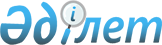 О переименовании улиц в селе Кордай Кордайского сельского округаРешение акима Кордайского сельского округа Кордайского района Жамбылской области от 2 июля 2018 года № 237. Зарегистрировано Департаментом юстиции Жамбылской области 17 июля 2018 года № 3914.
      Примечание РЦПИ.

      В тексте документа сохранена пунктуация и орфография оригинала.
      В соответствии со статьей 35 Закона Республики Казахстан от 23 января 2001 года "О местном государственном управлении и самоуправлении в Республике Казахстан", подпунктом 4) статьи 14 Закона Республики Казахстан от 8 декабря 1993 года "Об административно-территориальном устройстве Республики Казахстан", на основании заключения ономастической комиссии при акимате Жамбылской области от 19 апреля 2018 года и с учетом мнения населения соответствующей территории аким Кордайского сельского округа РЕШИЛ:
      Сноска. В преамбулу внесено изменение на казахском языке, текст на русском языке не меняется решением акима Кордайского сельского округа Кордайского района Жамбылской области от 11.12.2018 № 710 (вводится в действие по истечении десяти календарных дней после дня его первого официального опубликования).


      1. Переименовать улицы в селе Кордай, Кордайского сельского округа:
      1) улицу Украинская – Тараз;
      2) улицу 8 марта - Балдәурен;
      3) улицу Спортивная – Шымбұлақ.
      2. Контроль за исполнением данного решения оставляю за собой.
      3. Настоящее решение вступает в силу со дня государственной регистрации в органах юстиции и вводится в действие по истечении десяти календарных дней после дня его первого официального опубликования.
					© 2012. РГП на ПХВ «Институт законодательства и правовой информации Республики Казахстан» Министерства юстиции Республики Казахстан
				
      Аким сельского округа 

Б. Сахатов
